АДМИНИСТРАЦИЯКЛЮКВИНСКОГО СЕЛЬСОВЕТАКУРСКОГО РАЙОНА====================================================ПОСТАНОВЛЕНИЕот 12.09.2022 № 245Об утверждении Перечня муниципальных услуг Администрации Клюквинского сельсовета Курского района В соответствии Федеральным законом "Об общих принципах организации местного самоуправления в Российской Федерации" от 06.10.2003 N 131-ФЗ, Федеральным законом от 27.07.2010 № 210-ФЗ «Об организации предоставления государственных и муниципальных услуг», постановлением Администрации Курской области от 18.11.2020 № 1152-па "О перечне услуг Курской области", Уставом муниципального образования «Клюквинский сельсовет» Курского района Курской области, Администрация Клюквинского сельсовета Курского района ПОСТАНОВЛЯЕТ:1. Утвердить Перечень муниципальных услуг Администрации Клюквинского сельсовета Курского района согласно приложению.2. Постановление Администрации Клюквинского сельсовета Курского района от 15.08.2022 № 215 «Об утверждении Перечня муниципальных услуг и функций по осуществлению муниципального контроля Администрации Клюквинского сельсовета Курского района» признать утратившим силу.3. Настоящее постановление вступает в силу со дня его подписания и подлежит обнародованию.Глава Клюквинского сельсовета  Курского района                                                                                     В.Л.ЛыковПриложение к постановлению Администрации Клюквинского сельсовета Курского района  от 12.09.2022 № 245Перечень муниципальных услуг Администрации Клюквинского сельсовета Курского района № № пп\пНаименование муниципальной услуги1Предоставление порубочного билета и (или) разрешения на пересадку деревьев и кустарников 22Выдача несовершеннолетним лицам, достигшим 16 лет, разрешения на вступление в брак до достижения брачного возраста33Предоставление архивной информации по документам Архивного фонда Курской области и другим архивным документам (выдача архивных справок, архивных выписок и архивных копий)44Присвоение адресов объектам адресации, изменение, аннулирование адресов.55Назначение и выплата пенсии за выслугу лет лицам, замещавшим должности муниципальной службы в Администрации Клюквинского сельсовета Курского района Курской области, и ежемесячной доплаты к пенсии выборным должностным лицам66Предоставление в безвозмездное пользование, аренду имущества, находящегося в муниципальной собственности77Предоставление сведений из реестра муниципального имущества8Направление уведомления о планируемом сносе объекта капитального строительства и уведомления о завершении сноса объекта капитального строительства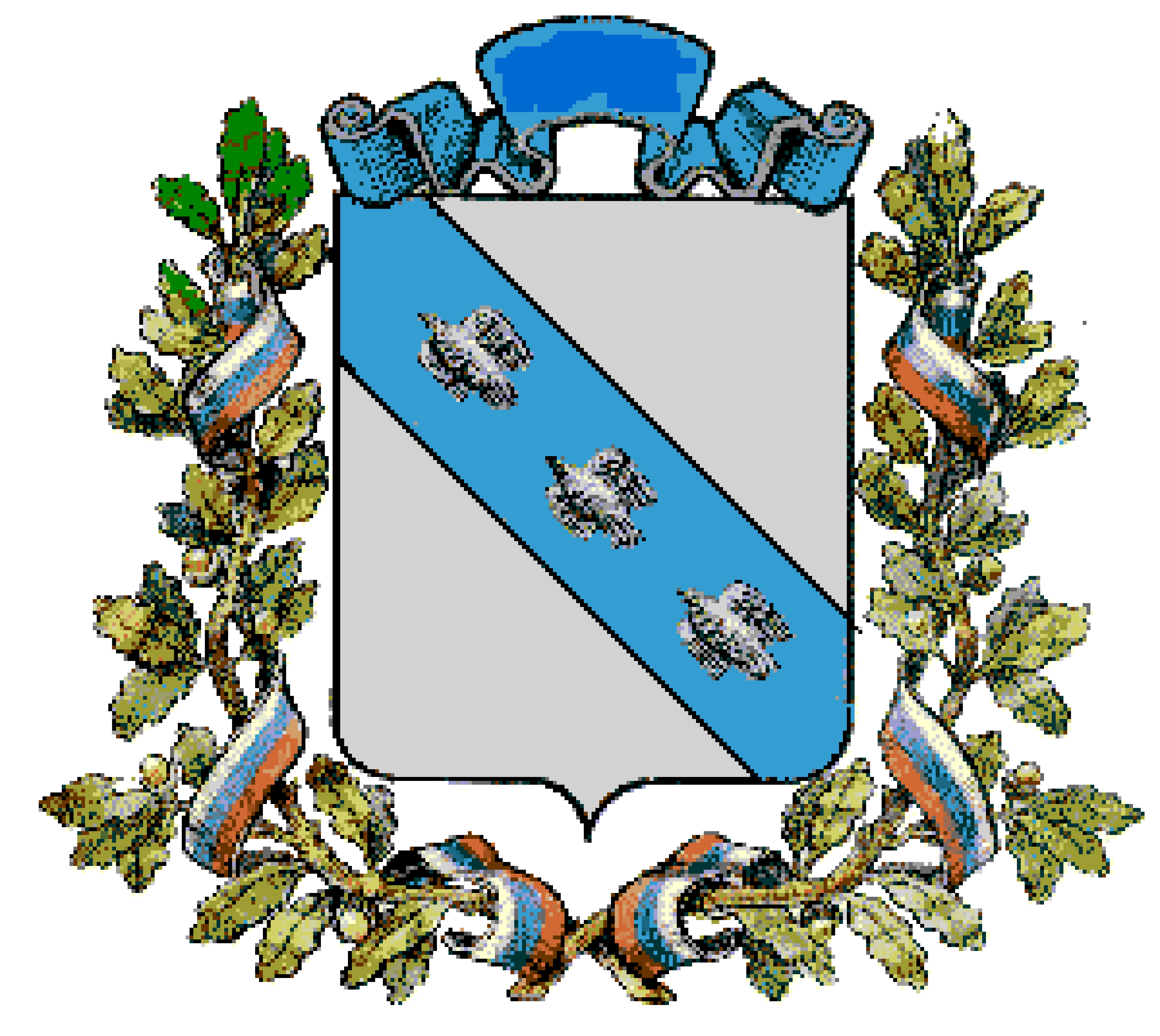 